RussiaRussiaRussiaRussiaMay 2028May 2028May 2028May 2028MondayTuesdayWednesdayThursdayFridaySaturdaySunday1234567Spring and Labour Day891011121314Victory Day1516171819202122232425262728293031NOTES: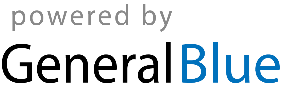 